Assembly Mennonite Church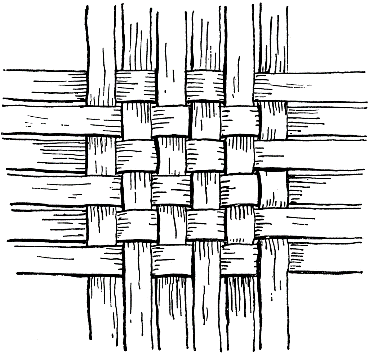 October 27, 2019Ephesians Bible Study: Woven Together in ChristGathering Welcome and Call to worshipPraising and adoring God SS 39 Will you come and follow meCould it be that God is singing (on reverse)Peace Lamp         L: In Christ the whole building is joined together and rises to become a holy temple in our God.        P: We too are being built together to become a dwelling in which God lives by the Spirit.Offering ourselves and our giftsSS 55 Love the Lord your GodJeremiah 31:31-34Matthew 24:1-2Hearing God's word Children’s time- letters from sister churchesEphesians 2:11-23**Sermon “From Bricks and Mortar to Flesh and Blood” 	Following the sermon: children singing in room 7 at North end of the buildingResponding to the Word HWB 540 Strong, righteous man of GalileeLicensing for Pastor Scott CoulterDoug: Who presents Scott for installation?Congregation: We, the people of Assembly Mennonite Church, present Scott Coulter. Believing that we have been guided by the Spirit of God, we have called him to be our minister. Doug:	In commending him for this ministry, will you also uphold him in your prayers and with your support?Cong:	Yes. We will stand by him and pray for him.Sharing our Joys and ConcernsPastoral PrayerSending Introduction of visitorsAnnouncementsHWB 407 We are people of God’s peaceBenediction Ephesians 3:20-21 Participants: Worship leader/Children’s Time: Anna Yoder Schlabach, Song leader: Lydia Miller, Peace Lamp/Pastoral Prayer: Lora Nafziger, Scripture reader: Philipp Gollner, Wesley Mast, Lena Osborne; Preacher: Doug Luginbill, Conference Minister, Visuals: Kajsa Herrstrom.